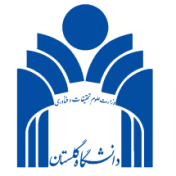  این قرارداد بین کتابخانه مرکزی و مرکز اسناد دانشگاه به نمایندگی آقای …. (که از این پس ناشر نامیده میشود) از یک طرف و آقای/خانم ....….. (که در این قرارداد صاحب اثر نامیده میشود) از طرف دیگر منعقد میگردد.عنوان کتاب: ..........................ماده 1- صاحب اثر حق نشر الکترونیک (دیجیتال، گویا، اینترنتی و سایر اشکال گوناگون) را در مدت اعتبار قرارداد به ناشر واگذار مینماید.ماده 2- مدت اعتبار این قرارداد، به مدت دو سال است که پس از پایان، به صورت خودکار برای دورههای دوساله بعدی تمدید میشود، مگر آنکه با توافق کتبی طرفین تا یک ماه قبل از پایان مدت قرارداد، فسخ یا خاتمه یابد.ماده 3- ناشر از طریق انعقاد قرارداد با مؤسسات فروش کتب الکترونیک از این حق استفاده میکند.ماده 4- هزینههای تبدیل فایل کتاب الکترونیک و بارگذاری از هزینه فروش کتاب کسر خواهد شد.ماده 5- سهم صاحب اثر از فروش الکترونیک، بر اساس مصوبات هیأت رئیسه دانشگاه در هر سال تعیین میشود.ماده 6- در آثار با بیش از یک پدیدآورنده، ارائه موافقت کتبی تمام پدیدآورندگان مبنی بر موافقت با نشر الکترونیک اثر ضرورت دارد. ماده 7- حداقل شمارگان اثر برای این قرارداد، به پیشنهاد ناشر 200 نسخه است.ماده 8- عواید حاصل از فروش، پس از تسویه حساب با مؤسسه فروش کتب الکترونیک، محاسبه و به شماره حساب ............................................ نزد بانک .................................. به نام صاحب اثر پرداخت خواهد شد.این قرارداد در 6 ماده و در 2 نسخه تنظیم گردید و تمام نسخهها ارزش حقوقی واحدی دارند.       نام و نام خانوادگی صاحب اثر                                                ناشر                  تاریخ و امضا                                                     تاریخ و امضا